  Весёлая рыбалка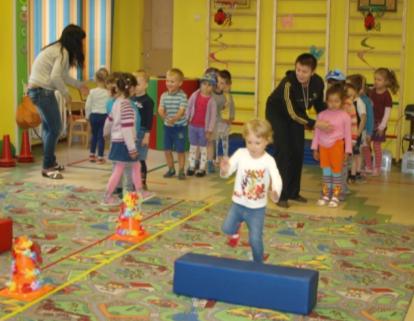 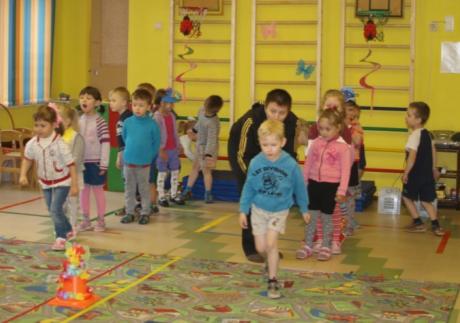 ЭСТАФЕТА     «ДО ОЗЕРА» 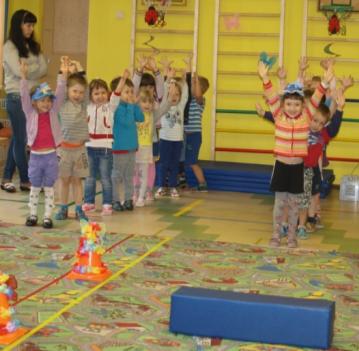 ЭСТАФЕТА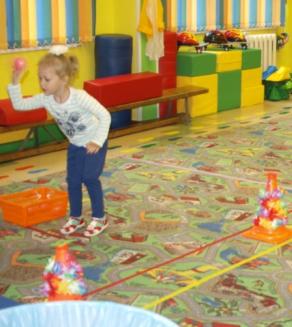 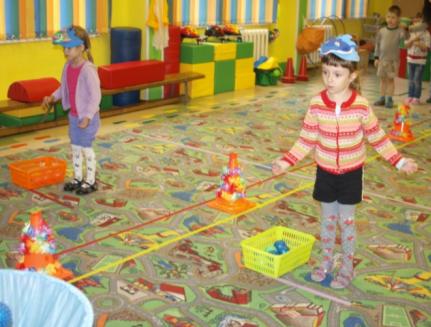 «ПРИКОРМИ РЫБУ»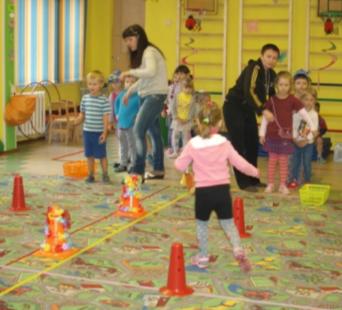 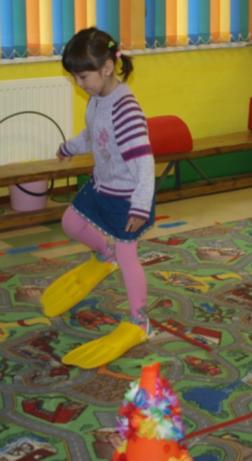 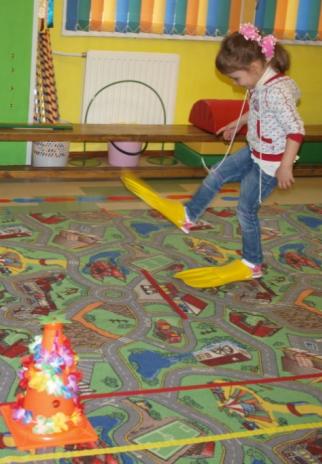 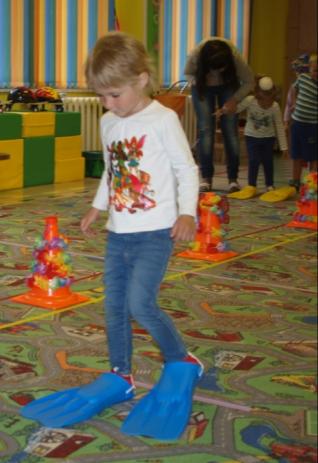 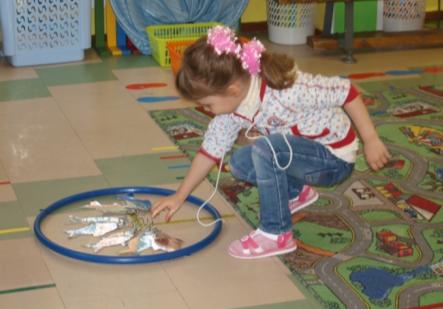 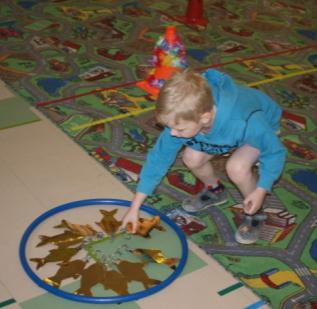 ЭСТАФЕТА «ПЛАВАЕМ, КАК РЫБЫ»ЭСТАФЕТА «ОТПУСТИМ РЫБУ В ОЗЕРО»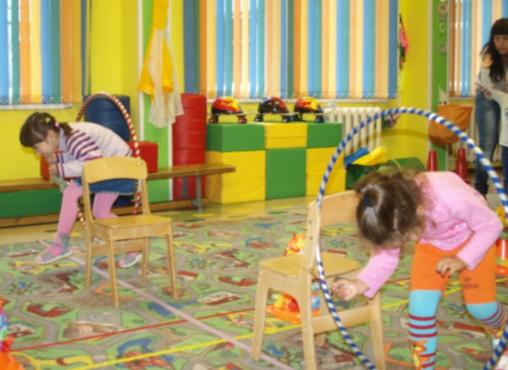 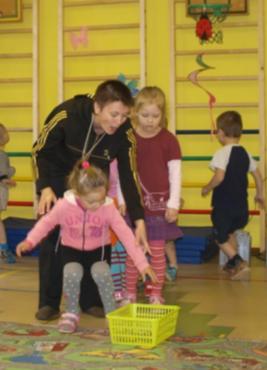 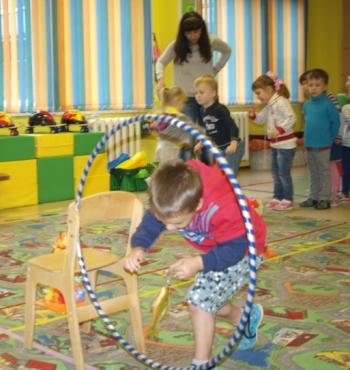 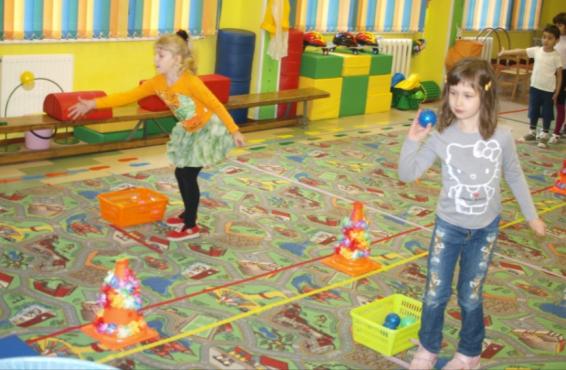 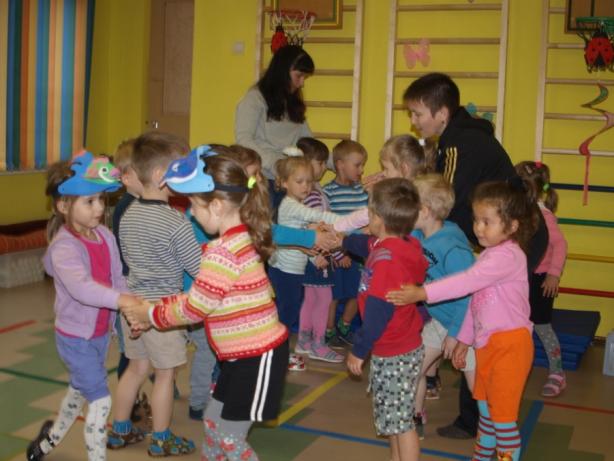 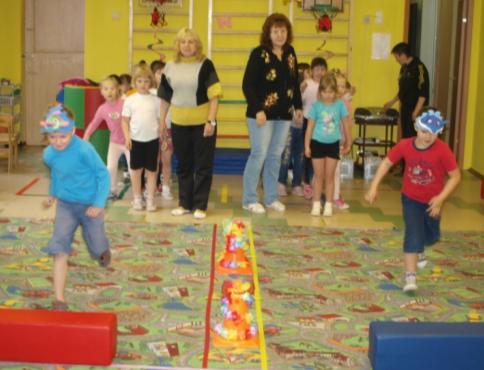 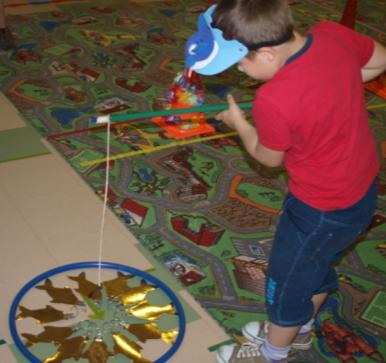 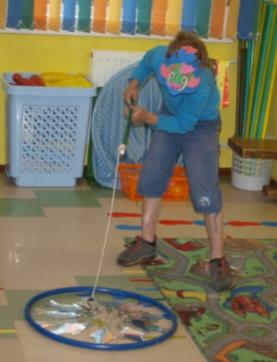 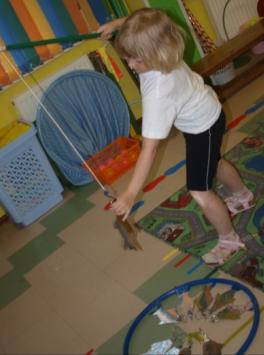 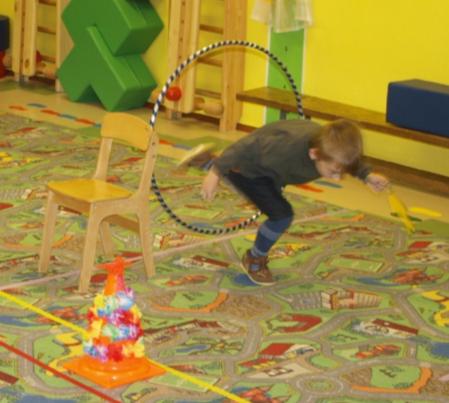 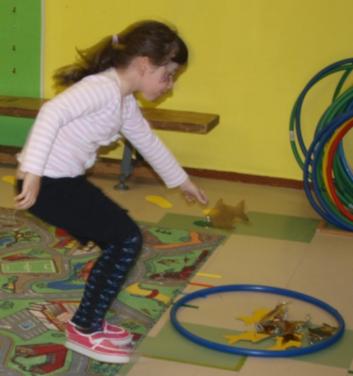 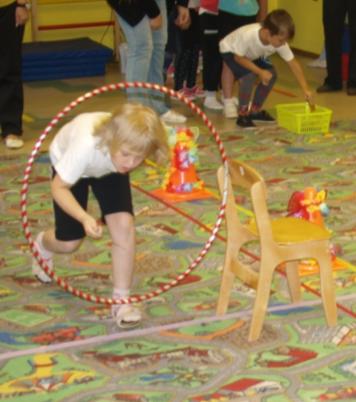 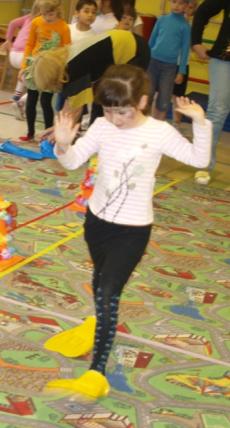 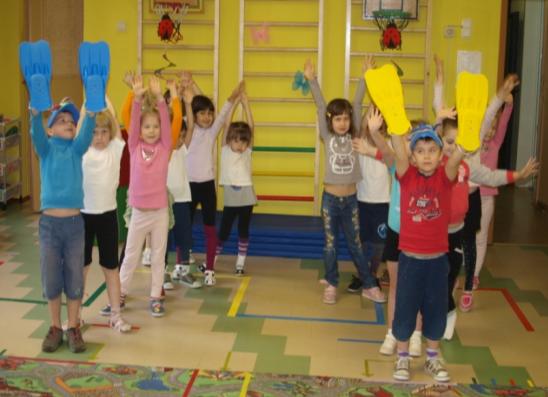 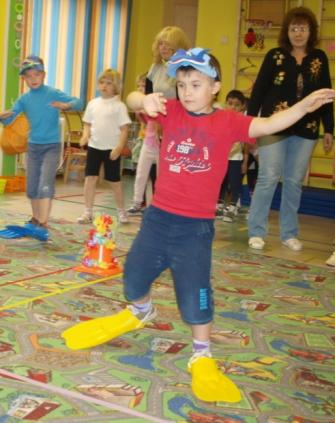 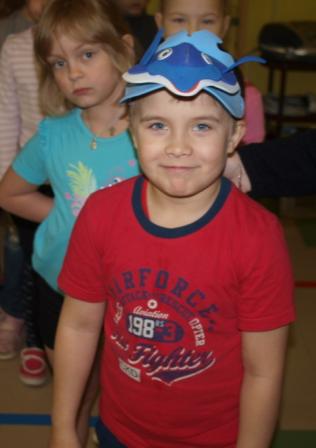 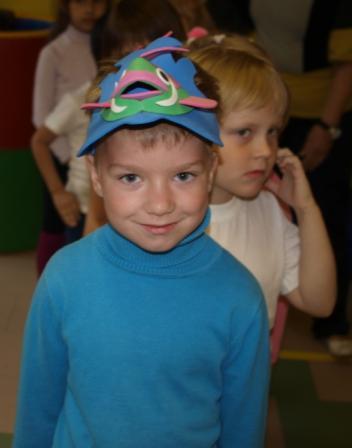 УДАЧНОЙ РЫБАЛКИ!!!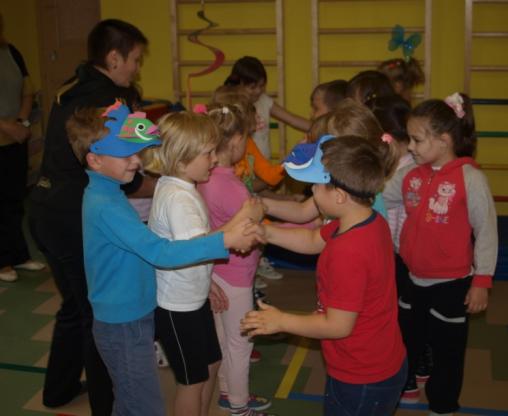 